VZW Volkstuinen District Deurne	ALGEMEEN REGLEMENT DER VOLKSTUINEN	Per gezin kan slechts één tuin ter beschikking gesteld worden. Het pand dient door de aanvrager zelf bewerkt. Hulp aan bejaarden, zieken of gehandicapten is toegelaten. De tuinder die tijdens zijn vakantie of ziekte iemand aanstelt om voor zijn tuin te zorgen, dient dit vooraf te melden aan de toezichter. Ook tijdens de vakantie dient de tuin te worden onderhouden en onkruidvrij gemaakt. Bij een nieuwe aansluiting is het eerste jaar een proefjaar. Na een positieve evaluatie door toezichter en dagelijks bestuur wordt de tuinder definitief aanvaard.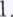 Vanaf het voorjaar dienen de werken begonnen. De percelen moeten beplant worden met gewassen zoals groenten, aardappelen, diverse vruchten, sierplanten of bloeiende planten; alles uitsluitend bestemd voor eigen gebruik. Hoogstens de helft van het perceel mag bepoot worden met aardappelen of dezelfde soort planten. Het aanplanten van door de wet verboden gewassen of het gebruik van verboden producten kan leiden tot de onmiddellijke opzegging van het pand zonder enige compensatie.Aan de voorzijde van het perceel zal minstens 50cm beplant worden met bloemen of vaste lage planten. Het gemeenschappelijk pad wordt over de hele lengte en breedte van zijn perceel en tot in de helft van de breedte van het pad onkruidvrij gehouden door de tuinder zelfDe aangeduide perceelgrenzen mogen door de leden niet gewijzigd worden.De gebruikers mogen de hun toegewezen percelen niet verhuren, noch geheel of gedeeltelijk in gebruik afstaan aan derden.De gebruikers van een volkstuin, niet voorzien van een tuinhuis. eigendom van de vzw, zijn niet verplicht een tuinhuisje op te richten. Willen zij dit wel doen dient rekening gehouden te worden met:te gebruiken materiaal: uitsluitend hout  schildering: met impregnerende verf, kleur naar keuze: bruin, groen of wit; het gebruik van carbolineum of gelijkaardige producten is verboden  vouwdak in roofing  afmeting: maximum 10% van het perceel, bij voorkeur raam en deur aan de voorkant, naar het gemeenschappelijk pad gericht  tuinhuisjes, serres of koude bakken dienen geplaatst op ten minste 70cm van de perceelgrens  bestaande constructies, op datum van 13 juni 2004, blijven bestaan  nieuwe constructies via toestemming van toezichter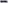 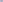 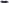 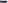 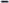 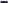 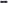 Voor de gebruikers van een volkstuin voorzien van een tuinhuis, eigendom van de vzw, geldt. voor het nieuwe tuinhuis wordt een eenmalige vergoeding betaald die onder geen enkele voorwaarde kan teruggevorderd worden.  het tuinhuis wordt nooit eigendom van de tuinder  er mag aan het tuinhuis NIETS veranderd worden qua vorm, oppervlakte Of uitzicht. Aanbouwen is verboden.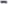 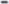 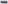 u dient het tuinhuis te onderhouden op de wijze van een goede huisvader.de maximum oppervlakte van tuinhuis, verharding, gazon en serre samen is 25 m2  bij gelijk welk probleem van/aan het tuinhuis dient de opzichter ingelicht te worden.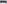 per tuin wordt slechts één tuinhuis toegestaanDe bomen die aangeplant worden moeten van het type laagstam of dwergvorm zijn en mogen in geen geval hinder veroorzaken voor andere tuinders; desgevallend dienen ze gesnoeid of verwijderd te worden. De afstand tot de tuinscheiding moet minimum lm bedragen.Het houden van neerhofdieren is niet toegestaan met uitzondering van maximum4 kippen per tuin, echter zonder haan. Ander pluimvee zoals eenden, ganzen of kalkoenen enz. mogen dus niet gehouden worden op de volkstuinen. De kippen mogen niet vrij rondlopen op de volkstuin maar in een daartoe voorziene loopruimte of hokHet perceel, het tuinhuis en de serre dient het jaar door verzorgd en onkruidvrij gehouden. Afval wordt zo veel mogelijk gecomposteerd. Hagen en afspanningen aangrenzend aan het perceel dienen door de tuinder onderhouden. De tuin mag geen opslagplaats zijn van restafval. De toezichters en de bestuurders van de vzw Volkstuinen district Deurne hebben te allen tijde het recht om de percelen te bezoeken en te keuren. Het niet navolgen hiervan zal altijd een reden kunnen zijn tot opzeg van de huur.De vzw Volkstuinen district Deurne neemt geen bewakingsplicht op zich en wijst bij voorbaat alle aansprakelijkheid bij inbraak, beschadiging, brand, verlies of diefstal van de hand. In deze gevallen dient u eventueel zelf aangifte bij de politie te doen. Bij ongevallen kan de vzw niet verantwoordelijk gesteld worden.I I. De leden dienen in het bijzonder rekening te houden met: distelverwijdering vôôr 1 juni van ieder jaar  het gebruik van ecologisch verantwoorde onkruid- of insectenbestrijdende middelen  het verdelgen van coloradokevers bij de teelt van aardappelen  het verbod om afval te verbranden op de tuin, open vuur is niet toegestaan  het verbod om bijkomende kunststof afsluitingen te plaatsen tegen de bestaande scheiding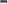 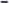 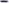 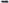 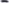 De toelating tot het bezit van een volkstuin wordt onmiddellijk door het dagelijks bestuur ingetrokken, zonder vergoeding of schadeloosstelling, indien de gebruiker: verhuist of zijn adres wijzigt naar een plaats buiten de Stad Antwerpen  zich schuldig maakt aan diefstal bij een medegebruiker  abnormaal en/of storend sociaal gedrag vertoont  onrechtmatig een ander perceel in gebruik neemt  opzettelijke beschadiging toebrengt aan het perceel van een medegebruiker  hinder veroorzaakt van welke aard dan ook  groenten teelt op minder dan 50% van de totale oppervlakte  de opbrengst van het perceel verkoopt ofte koop stelt  zijn perceel verwaarloost of de jaarlijkse bijdrage niet tijdig betaalt  zich asociaal opstelt tegenover andere tuinders, toezichters Of de vzw.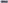 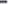 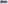 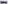 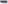 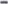 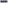 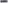 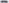 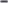 Alle klachten dienen gemeld aan de toezichter. In deze ziin de toezichters bevoegd, zij zullen vervolgens hun besluit kenbaar maken aan het dagelijks bestuur van de vzw Volkstuinen district Deurne.Bij afstand van de volkstuin, vrijwillig of gedwongen, dient deze volledig ontruimd en ontdaan van alle afval door de afstandnemende tuinder, en dit binnen de 14 dagen.De vzw komt niet tussen in de overdracht en de voorwaarden bij overnamen van tuinhuisjes, serres e.a., die dient door de tuinders zelf geregeld, met dien verstande dat de voorwaarden billijk zijn. Zowel de tuin als het tuinhuisje e.a. worden door de nieuwe tuinder overgenomen in de toestand waarin ze zich bevinden. ln de mate van het mogelijke moet de tuin onkruidvrij zijn en de constructies dienen zich in goede staat bevinden. Voor tuinhuizen eigendom van de vzw: zie 6a. 2.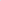 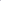 Adresverandering of opzegging van de tuin dient schriftelijk gemeld te worden aan de toezichter, die op zijn beurt de vzw Volkstuinen district Deurne inlicht.Bij de toewijzing van het perceel verklaart de gebruiker zich akkoord met de bepalingen van onderhavig reglement.Alle vragen en klachten kunnen medegedeeld worden aan de toezichter. Lees ook geregeld de mededelingen op de infoborden, zo blijft u op de hoogte van nieuwigheden of gebeurtenissen op de tuinen.Website: www.volkstuinendeurne.be Namens het bestuur van de VZW Volkstuinen district Deurne